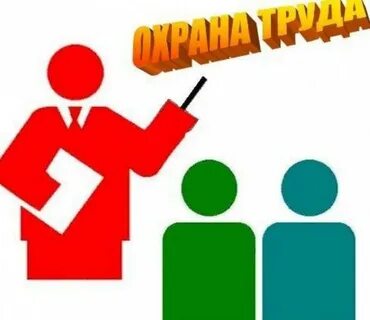 О новых стандартах системы безопасности трудаОбязанностью работодателя является обеспечение работников, занятых на работах с вредными и/или опасными условиями труда, а также на работах, выполняемых в особых температурных условиях или связанных с загрязнением, специальными одеждой, обувью и другими средствами индивидуальной защиты. Причем все это должно пройти обязательную сертификацию или декларирование соответствия.C 1 октября 2022 г. вводится в действие 16 стандартов системы безопасности труда, посвященных специальной одежде и средствам индивидуальной защиты:ГОСТ 12.4.103-2020 «Система стандартов безопасности труда. Одежда специальная защитная, средства индивидуальной защиты ног и рук. Классификация»;ГОСТ 12.4.240-2021 «Система стандартов безопасности труда. Одежда специальная вентилируемая для защиты от аэрозолей с твердой дисперсной фазой, включая радиоактивные аэрозоли. Общие технические требования и методы испытаний»;ГОСТ 12.4.281-2021 «Система стандартов безопасности труда. Одежда специальная повышенной видимости. Технические требования и методы испытаний»;ГОСТ 12.4.284.1-2021 «Система стандартов безопасности труда. Костюмы изолирующие для защиты от твердых, жидких и газообразных химических веществ, включая твердые и жидкие аэрозоли. Технические требования и методы испытаний газонепроницаемых изолирующих костюмов (тип 1)»;ГОСТ 12.4.284.2-2021 «Система стандартов безопасности труда. Костюмы изолирующие для защиты от твердых, жидких и газообразных химических веществ, включая твердые и жидкие аэрозоли. Технические требования и методы испытаний газонепроницаемых изолирующих костюмов (тип 1), применяемых при аварийных ситуациях»;ГОСТ EN 207-2021 «Система стандартов безопасности труда. Средства индивидуальной защиты глаз. Очки для защиты от лазерного излучения. Общие технические требования. Методы испытаний»;ГОСТ EN 343-2021 «Система стандартов безопасности труда. Одежда специальная для защиты от дождя. Технические требования и методы испытаний»;ГОСТ EN 358-2021 «Система стандартов безопасности труда. Средства индивидуальной защиты от падения с высоты. Привязи и стропы для удержания и позиционирования. Общие технические требования. Методы испытаний»;ГОСТ EN 1149-3-2011 «Система стандартов безопасности труда. Одежда специальная защитная. Электростатические свойства. Часть 3. Методы измерения убывания зарядов»;ГОСТ EN 13819-1-2021 «Система стандартов безопасности труда. Средства индивидуальной защиты органа слуха. Методы испытаний. Часть 1. Методы физических испытаний»;ГОСТ ISO 6529-2021 «Система стандартов безопасности труда. Одежда специальная для защиты от химических веществ. Метод определения стойкости материалов к проникновению жидких и газообразных химических веществ»;ГОСТ ISO 6530-2021 «Система стандартов безопасности труда. Одежда специальная для защиты от жидких химических веществ. Метод определения стойкости материалов к прониканию жидких химических веществ»;ГОСТ ISO 9151-2021 «Система стандартов безопасности труда. Одежда специальная для защиты от конвективной теплоты. Метод определения теплопередачи при воздействии пламени»;ГОСТ ISO 9185-2021 «Система стандартов безопасности труда. Одежда специальная. Метод оценки стойкости материалов к выплеску расплавленного металла»;ГОСТ ISO 11393-3-2021 «Система стандартов безопасности труда. Средства индивидуальной защиты для работающих с ручными цепными пилами. Часть 3. Методы испытаний обуви»;ГОСТ ISO 12127-1-2021 «Система стандартов безопасности труда. Одежда специальная для защиты от контакта с нагретой поверхностью. Определение контактной теплопередачи через одежду специальную или материалы для ее изготовления. Часть 1. Метод испытаний с использованием нагревательного цилиндра».